		آمار  روزانه شناورهای تخلیه وبارگیری شرکت آریا بنادر ایرانیان	از ساعت  45: 06  تا ساعت 06:45 مورخه 05/09/1400 لغایت 06/09/1400		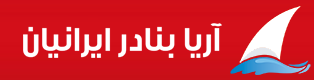      کارشناس امور بندری شرکت آریا بنادر ایرانیان                                         امیر صابری کهناسکلهنام شناورنام کشتیرانیتناژ  تخلیهتناژبارگیریمحل تخلیهنوع تجهیزاتمحموله کشتیمحموله کشتیتاریخ و ساعت پهلوگیریتاریخ و ساعت شروع عملیاتتناژ  تخلیه و بارگیــریتناژ  تخلیه و بارگیــریتناژ  تخلیه و بارگیــریمجموع تناژ سه شیفتتناژباقیمانده /اتمام تخلیه یا بارگیری(تن)زمان عملیات(OT)زمان عملیات(OT)نرم متوسطنرم متوسطماندگاری دراسکله(ساعت)ماندگاری دراسکله(ساعت)اسکلهنام شناورنام کشتیرانیتناژ  تخلیهتناژبارگیریمحل تخلیهنوع تجهیزاتتخلیهبارگیریتاریخ و ساعت پهلوگیریتاریخ و ساعت شروع عملیاتتناژصبحتناژعصرتناژشبمجموع تناژ سه شیفتتناژباقیمانده /اتمام تخلیه یا بارگیری(تن)تخلیهبارگیریتخلیهبارگیریماندگاری دراسکله(ساعت)ماندگاری دراسکله(ساعت)3پارس خزر-2کالابران نسیم دریا1180*محوطهانبارمنگان223تخته.چندلا*05/09/0005/09/00ت: *ت:339ت: 97ت: 436باقی تخلیه: 74413:30*33***3پارس خزر-2کالابران نسیم دریا1180*محوطهانبارمنگان223تخته.چندلا*10:4514:4513:30*33***6راشا-1دلتامارین خزر1099*محوطهریلی4011تخته-چندلا*05/090005/09/00ت:*ت:188ت: 207ت: 395باقی تخلیه: 70409:30*42***6راشا-1دلتامارین خزر1099*محوطهریلی4011تخته-چندلا*16:0018:1509:30*42***7گیلدادریای خزر6335*حمل یکسرهمحوطه کانتینریلیبهر229کانتینر- گندم*06/09/0006/09/00ت: *ت:*ت:35ت:35باقی تخلیه: 630001:00*35***7گیلدادریای خزر6335*حمل یکسرهمحوطه کانتینریلیبهر229کانتینر- گندم*01:5504:3001:00*35***8سورموسکی 49یاقوت طلایی بندر19792374محوطهریلی 4009ریلی 4010تختهکیسه -  پالت03/09/0003/04/00ت: *ت:*ت:*ت:************20:45*47**8سورموسکی 49یاقوت طلایی بندر19792374محوطهریلی 4009ریلی 4010تختهکیسه -  پالت11:3514:45ب: 394ب: 346ب: 234ب: 974باقی بارگیری:420*20:45*47**